附件：2023年广东省“大学生在行动”总结工作方案根据中国环境科学学会《关于组织开展2023年“大学生在行动”活动总结工作的通知》（中环学普字〔2023〕57号）要求，为总结优秀经验、展示活动成果，广东省环境科学学会（以下简称“省学会”）制定本方案。一、活动总结各高校总结本校活动开展基本情况，重点介绍活动创新点与亮点，发掘典型案例并介绍推广经验，汇总媒体报道情况与社会反响，总结活动组织经验与存在问题。各小分队撰写活动总结，重点介绍和提交活动开展情况和活动取得的成果。由各高校按小分队总数的50%向省学会择优报送小分队活动总结。按照附表1模板提交活动总结。二、优秀集体和个人推选1.志愿者认定为肯定志愿者在“大学生在行动”活动中做出的贡献，中国环境科学学会将为参加活动时间超过5天的志愿者颁发志愿者证书。认定流程：高校团委认定统计本校志愿者名单——>报送至省学会——>省学会审核后在网站公示志愿者名单，无异议后报送中国环境科学学会——>中国环境科学学会审核认定后颁发证书。申报表见附表2。2.优秀集体和个人推选各高校向省学会报送优秀组织单位、优秀社团、优秀小分队、优秀志愿者、优秀指导教师，各高校按附表3推荐规则向省学会进行推荐，推荐表分别见附表4、5、6、7、8。三、进度安排10月25日前，各高校将活动工作情况表和推选材料（word版）发送至省学会邮箱，邮件标题以“大学生在行动总结材料+高校名称”命名。四、其他1.推选材料命名规则（1）优秀组织单位：**省-**学校-2023年“大学生在行动”优秀组织单位申报表；（2）优秀社团：**省-**学校-优秀社团名称；（3）优秀小分队：**省-**学校-小分队名称-0*；（4）优秀志愿者：**省-**学校-志愿者姓名-0*；（5）优秀指导教师：**省-**学校-教师姓名-0*。推选材料将推荐国家奖励名单和省级奖励名单做好分类，并严格按照推选材料命名规则进行命名（0*为编号），总结报告及推选材料以可编辑word版形式打包至压缩包，压缩包文件及邮件以“大学生在行动总结材料+高校名称”命名。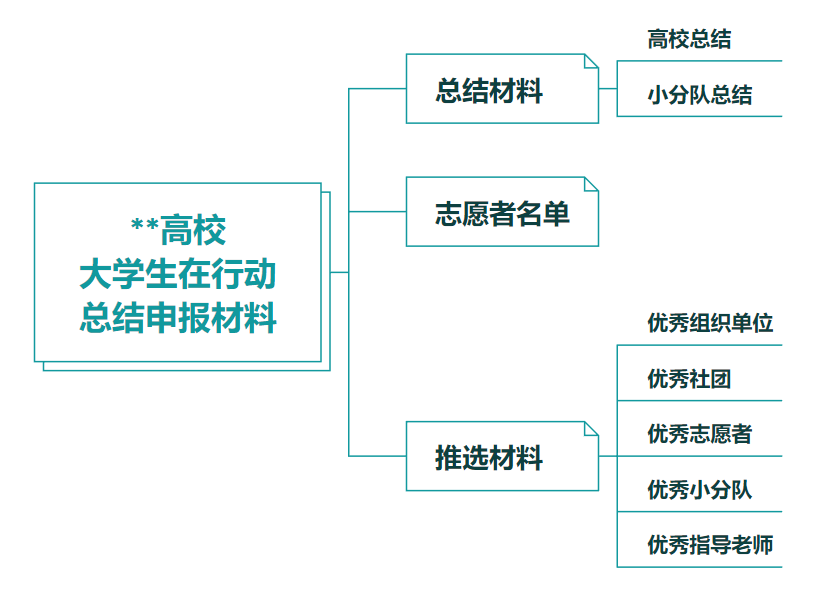 提交材料分类2.对于活动中推选出的优秀集体和个人，将通过中国环境科学学会环保科普365微信公众号发布，同时择优刊登在《环境与生活》杂志进行宣传。3.入选“十佳志愿者”将被推荐参加下一年度生态环境部“‘美丽中国，我是行动者’——百名最美生态环保志愿者”活动。附表1：2023年“大学生在行动”活动工作情况表附表2：（高校名称）2023年“大学生在行动”大学生志愿者名单附表3：广东省2023年“大学生在行动”推优推荐规则附表4：2023年“大学生在行动”优秀组织单位推荐表附表5：2023年“大学生在行动”优秀社团推荐表附表6：2023年“大学生在行动”优秀小分队推荐表附表7：2023年“大学生在行动”优秀志愿者推荐表附表8：2023年“大学生在行动”优秀指导教师推荐表高校/队伍名称活动联系人联系电话2023年“大学生在行动”基本情况（高校填写）2023年“大学生在行动”基本情况（高校填写）2023年“大学生在行动”基本情况（高校填写）2023年“大学生在行动”基本情况（高校填写）组织志愿者数量中国科技志愿服务平台注册数量（由于平台升级，可能没有完成注册，请实事求是填写即可）宣传平台数量宣传报道次数动员科技工作者数量发放活动材料数量2023年“大学生在行动”活动工作总结2023年“大学生在行动”活动工作总结2023年“大学生在行动”活动工作总结2023年“大学生在行动”活动工作总结（高校总结字数3000-5000，小分队总结字数2500-3000，同时附反映活动开展情况的优秀照片5-10张，大小不得小于2M，JPG、PNG格式。）（高校总结字数3000-5000，小分队总结字数2500-3000，同时附反映活动开展情况的优秀照片5-10张，大小不得小于2M，JPG、PNG格式。）（高校总结字数3000-5000，小分队总结字数2500-3000，同时附反映活动开展情况的优秀照片5-10张，大小不得小于2M，JPG、PNG格式。）（高校总结字数3000-5000，小分队总结字数2500-3000，同时附反映活动开展情况的优秀照片5-10张，大小不得小于2M，JPG、PNG格式。）序号姓名学校学院身份证号联系电话奖项广东省奖励推优规则广东省奖励推优规则国家级奖励推荐规则奖项推优名额推优规则国家级奖励推荐规则优秀志愿者48名每支小分队可申报1名，根据申报材料择优推荐根据中国环境科学学会分配名额及省级评选择优推荐优秀小分队32支由高校进行推荐，推荐数不超过本校队伍总数60%（需做好推荐排序）。根据成果提交、云展播票选、推选材料评选三部分综合考虑。根据中国环境科学学会分配名额及省级评选择优推荐优秀社团5每个学校推荐1个社团（要求组织小分队3支以上），根据申报材料择优推荐根据中国环境科学学会分配名额及省级评选择优推荐优秀组织单位不限组织小分队数不少于8支的高校均可申报，根据申报材料择优推荐根据中国环境科学学会分配名额及省级评选择优推荐优秀指导教师10名所有指导教师均可参与评奖，根据申报材料择优评选优秀小分队评选结果择优推荐根据中国环境科学学会分配名额及省级评选择优推荐学校名称推荐学会广东省环境科学学会广东省环境科学学会广东省环境科学学会组织小分队数量开展活动场次联系人联系电话典型事迹（1000字以内，包括活动的组织、规模、成果、取得的成效以及活动组织经验等。）典型事迹（1000字以内，包括活动的组织、规模、成果、取得的成效以及活动组织经验等。）典型事迹（1000字以内，包括活动的组织、规模、成果、取得的成效以及活动组织经验等。）典型事迹（1000字以内，包括活动的组织、规模、成果、取得的成效以及活动组织经验等。）社团名称社团联系人联系电话学校推荐学会广东省环境科学学会组织小分队数量开展活动场次典型事迹（1000字以内，包括组织小分队开展活动的规模、内容、形式和活动的成效等。）典型事迹（1000字以内，包括组织小分队开展活动的规模、内容、形式和活动的成效等。）典型事迹（1000字以内，包括组织小分队开展活动的规模、内容、形式和活动的成效等。）典型事迹（1000字以内，包括组织小分队开展活动的规模、内容、形式和活动的成效等。）小分队名称小分队负责人联系电话学校名称推荐学会广东省环境科学学会开展活动场次开展活动地点团队成员典型事迹（1000字以内，包括活动的时间、地点、环保科普活动的内容形式、活动的成效、具体案例等。）典型事迹（1000字以内，包括活动的时间、地点、环保科普活动的内容形式、活动的成效、具体案例等。）典型事迹（1000字以内，包括活动的时间、地点、环保科普活动的内容形式、活动的成效、具体案例等。）典型事迹（1000字以内，包括活动的时间、地点、环保科普活动的内容形式、活动的成效、具体案例等。）姓名电话一寸照片所在小分队名称所在小分队名称一寸照片学校学校一寸照片推荐学会推荐学会广东省环境科学学会广东省环境科学学会一寸照片累计参与活动时长累计参与活动时长一寸照片典型事迹（1000字以内，包括开展活动的时间、地点、内容，重点突出个人发挥的作用和取得的成效等。）典型事迹（1000字以内，包括开展活动的时间、地点、内容，重点突出个人发挥的作用和取得的成效等。）典型事迹（1000字以内，包括开展活动的时间、地点、内容，重点突出个人发挥的作用和取得的成效等。）典型事迹（1000字以内，包括开展活动的时间、地点、内容，重点突出个人发挥的作用和取得的成效等。）典型事迹（1000字以内，包括开展活动的时间、地点、内容，重点突出个人发挥的作用和取得的成效等。）姓    名一寸照片电    话一寸照片学    校一寸照片推荐学会广东省环境科学学会一寸照片典型事迹（1000字以内，包括指导志愿者开展活动的情况、经验等。）典型事迹（1000字以内，包括指导志愿者开展活动的情况、经验等。）典型事迹（1000字以内，包括指导志愿者开展活动的情况、经验等。）